О закрытии пешеходного перехода через реку Волга и запрете выхода людей на лёд в Тутаевском муниципальном районе В соответствии с Федеральным законом от 6 октября 2003 года №131-ФЗ «Об общих принципах организации местного самоуправления в Российской Федерации», Правилами охраны жизни людей на водных объектах Ярославской области, утверждёнными Постановлением Администрации Ярославской области от 22.05.2007г. № 164 «Об утверждении Правил охраны жизни людей на водных объектах Ярославской области и Правил пользования водными объектами для плавания на маломерных судах в Ярославской области», в связи с погодными условиями и в целях недопущения происшествий и гибели людей на водных объектах Администрация Тутаевского муниципального районаПОСТАНОВЛЯЕТ:Закрыть пешеходный переход по льду реки Волга в черте городского поселения Тутаев между улицами Романовская (правый берег) и 1-я Овражья (левый берег).Запретить выход людей и выезд автотранспортных средств на лёд водных объектов, расположенных на территории Тутаевского муниципального района.МУ «ЕДДС ТМР» Администрации Тутаевского муниципального района установить на правом и на левом берегах реки Волга в районе пешей переправы запрещающие аншлаги.4. Отделу по военно-мобилизационной работе, гражданской обороне и чрезвычайным ситуациям Администрации Тутаевского муниципального района провести профилактическую и разъяснительную работу среди населения, направленную на предупреждение несчастных случаев на водных объектах, через средства массовой информации.            5. Управлению Жилищно-коммунального хозяйства Администрации Тутаевского муниципального района организовать автобусное сообщение (левый-правый берег), довести расписание до населения. 26. МУ «Управление комплексного содержания территории ТМР» провести разбор сходней на правом и левом берегах.  7. Рекомендовать        начальнику      МО    МВД    России  «Тутаевский» (Д.Ю. Федоров):  7.1.	Организовать работу по недопущению выхода граждан и выезда автотранспортных средств на ледовое покрытие водоемов в Тутаевском муниципальном районе;7.2.	К нарушителям настоящего постановления принимать меры административного воздействия в соответствии с законом Ярославской области от 03.12.2007 №100-з «Об административных правонарушениях».           8.Постановление Администрации Тутаевского муниципального района от 07.12.2022  № 924 –п «Об открытии пешеходного перехода через реку Волга на территории городского поселения Тутаев» признать утратившим силу.            9.Настоящее постановление опубликовать в Тутаевской массовой муниципальной газете «Берега», на сайте Администрации Тутаевского муниципального района.           10. Контроль за исполнением настоящего постановления оставляю за собой.           11.Постановление вступает в силу со дня его подписания.Глава Тутаевскогомуниципального района                                                          О.В. Низова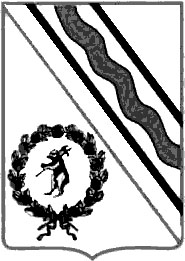 Администрация  Тутаевского  муниципального  районаПОСТАНОВЛЕНИЕот 01.02.2024  № 51 -пг. Тутаев